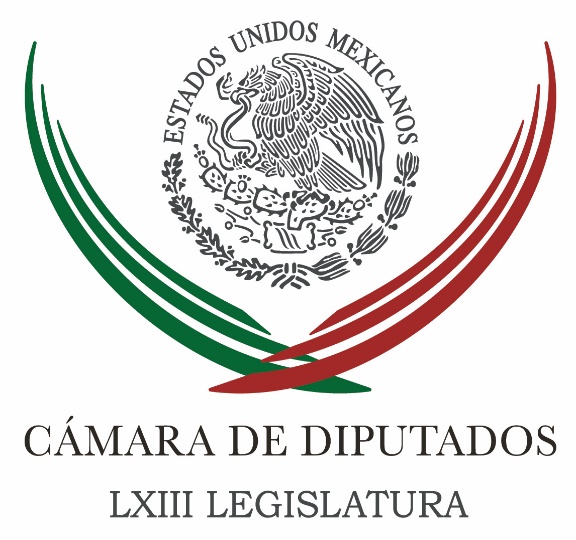 Carpeta InformativaMonitoreo Fin de SemanaResumen: PAN en San Lázaro pide frenar tráfico de armas de EUPRD en San Lázaro llama a cambiar modelo económicoEPN rindió pleitesía a Salinas.-Zambrano08 de abril de 2018TEMA(S): Trabajo LegislativoFECHA: 08/04/2018HORA: 10:43NOTICIERO: Milenio.comEMISIÓN: Fin de SemanaESTACIÓN: InternetGRUPO: Milenio0PAN en San Lázaro pide frenar tráfico de armas de EUEl líder parlamentario del PAN en la Cámara de Diputados, Marko Cortés, urgió a reforzar las aduanas mexicanas y cambiar los puntos de control en las carreteras para frenar el tráfico ilegal de armas desde Estados Unidos, de la dirección sur-norte a norte-sur."Como una medida para controlar la inseguridad y violencia en nuestro país es que se propone cambiar en dirección norte-sur los puntos de inspección carretera, donde nuestra prioridad sea vigilar lo que entra a México y no lo que sale a los Estados Unidos", dijo.El legislador aseguró que 80 por ciento de las armas utilizadas en México proviene de Estados Unidos y las autoridades nacionales sólo confiscan 14 por ciento de las 252 mil armas que cada año cruzan por la frontera norte, de acuerdo con un estudio elaborado por el Centro de Estudios Sociales y de Opinión Pública de la Cámara de Diputados."Por eso nosotros concluimos que, en lugar de recurrir a medidas hostiles y violentas como la militarización de la frontera y la insistencia constante de construir un muro fronterizo, el gobierno de Estados Unidos debe detener el tráfico de armas a México", puntualizó.El también presidente de la Junta de Coordinación Política en el Palacio de San Lázaro sostuvo que el tema migratorio es el pretexto del presidente estadunidense Donald Trump para militarizar la frontera con la Guardia Civil, en una acción totalmente lamentable y hostil.Sin embargo, indicó el legislador, la distribución de armas y cartuchos a los grupos delincuenciales de diferentes regiones de nuestro país debe ser considerada en la agenda de discusiones.El líder parlamentario aseguró que el próximo gobierno deberá reforzar las aduanas e intensificar las revisiones que hasta hoy no han detenido el tráfico ilegal de armamento hacia el territorio nacional. /lgg/mTEMA(S): Trabajo LegislativoFECHA: 08/04/2018HORA: 18:01NOTICIERO: Milenio.comEMISIÓN: Fin de SemanaESTACIÓN: InternetGRUPO: Milenio0PRD en San Lázaro llama a cambiar modelo económicoEl coordinador del PRD en la Cámara de Diputados, Francisco Martínez Neri, convocó a cambiar el actual modelo económico en México por uno más justo y equitativo."Es necesario un modelo que realmente beneficie a la ciudadanía y saque de la pobreza a 53 millones de mexicanos que actualmente no cuentan con un trabajo digno y bien remunerado", dijo.Martínez Neri acusó al PRI de frenar las reformas para fortalecer las pequeñas y medianas empresas, así como para reorientar la política en el campo y dinamizar las economías locales y regionales."Desafortunadamente el partido oficial mantuvo su negativa a construir un país igualitario y mantuvo su negativa en la mayoría de los temas sociales y de desarrollo interno, con el propósito de conservar su posición de privilegio y protegiendo a sus aliados", remarcó.El legislador oaxaqueño dijo que el grupo parlamentario del PRD insistirá en impulsar sus propuestas para detonar el crecimiento económico, fortalecer el mercado interno y la inversión productiva.Sostuvo que el crecimiento económico de apenas 1.3 por ciento anual en promedio durante los últimos 25 años demuestra con claridad que el modelo neoliberal establecido desde hace décadas es dañino para México.De acuerdo con el Informe de Evaluación de la Política de Desarrollo Social 2018, el alza inflacionaria registrada en 2017 provocó una disminución de 2.5 por ciento en el poder de compra de los hogares mexicanos."Como consecuencia de esta alza inflacionaria, la desigualdad en la distribución del ingreso se mantuvo elevada y, en definitiva, no existen factores económicos que supongan un cambio en esta tendencia en un periodo breve de tiempo", advirtió Martínez Neri. /jpc/mTEMA(S): Trabajo LegislativoFECHA: 08abril2018HORA: 16:46NOTICIERO: Reforma.comEMISIÓN: Fin de SemanaESTACIÓN: InternetGRUPO: Reforma0EPN rindió pleitesía a Salinas.-ZambranoEl Presidente Enrique Peña Nieto fue a rendirle pleitesía a Carlos Salinas de Gortari en su festejo por sus 70 años, afirmó el diputado perredista Jesús Zambrano."Siguen siendo del mismo grupo, del mismo equipo. Fue a rendirle pleitesía. No hay otra versión que desmienta eso en un sentido y en todo caso lo único que hizo fue a refrendar esa cercanía, y no sólo política sino personalísima", afirmó.REFORMA informó de la asistencia de Peña Nieto a la casa de Salinas en la Ciudad de México para festejar su cumpleaños.En entrevista antes de participar en un mitin con el candidato presidencial Ricardo Anaya, Zambrano consideró que Salinas de Gortari está metido en el proceso electoral de julio 2018."Nunca ha dicho que ha dejado de ser priista. Él sigue metido en la elección. A él lo siguen yendo a consultar nuevos y viejos priistas, a entre comillas, pedirle su consejo."Sigue teniendo un importante poder de decisión Salinas en las decisiones del PRI y en las del Gobierno. Esto es lo que sigue sucediendo y por el país está como está", resumió.SENADOTEMA(S): Trabajo LegislativoFECHA: 08/04/2018HORA: 13:50NOTICIERO: Enfoque Noticias onlineEMISIÓN: Fin de semanaESTACION: InternetGRUPO: NMR Comunicaciones0PRI en el Senado, comprometido para que México firme TPP-11El líder de los senadores del Partido Revolucionario Institucional, Emilio Gamboa Patrón, se comprometió a que su bancada hará el mejor esfuerzo para que sea aprobado en este periodo ordinario de sesiones el Tratado Integral y Progresista de Asociación Transpacífico (TPP-11).En un comunicado, dijo que este acuerdo comercial es un potente motor que traerá grandes beneficios económicos al país, que se traducirán en miles de empleos para los mexicanos, por lo que su aprobación es ir en la dirección correcta y un mensaje importante de que México está abierto al mundo y evita que el comercio internacional nacional esté sujeto a un solo mercado.Lo anterior, porque el TPP-11 permite diversificar y fortalecer la participación económica del país en el mundo.“La ratificación de este tratado internacional le dará a nuestro país un nuevo rostro, por lo que los priistas en el Senado estamos plenamente seguros de que las otras fuerzas políticas aprobarán este acuerdo para que México siga por la vía del crecimiento y desarrollo”, subrayó.Gamboa Patrón dijo que su grupo Parlamentario valora como estratégico formar parte de este tratado comercial, que representa un mercado de 500 millones de consumidores que integran 11 países: Australia, Brunei, Canadá, Chile, Japón, Malasia, Nueva Zelanda, Perú, Singapur, Vietnam y México, lo que nos incluirá en la zona de libre comercio más grande del mundo.“Los senadores, como representantes del Federalismo y de cada uno de los estados de la República, vemos con muy buenos ojos este acuerdo internacional, en razón de que vendrá a darle un nuevo impulso económico a los productos y artículos que se producen en cada una de las regiones de México", señaló. /psg/mTEMA(S): Trabajo LegislativoFECHA: 08/04/2018HORA: 14:37NOTICIERO: El Universal onlineEMISIÓN: Fin de semanaESTACION: InternetGRUPO: El Universal0Senadora pide analizar temas de la Fiscalía General de la RepúblicaLa senadora Martha Tagle señaló que sería conveniente que se convoque a un periodo extraordinario para discutir y analizar los principales temas de la agenda legislativa de la Cámara Alta, como el rediseño de la Fiscalía General de la República.“Por la trascendencia de algunos temas, sería imprudente aprobarlos al vapor dada la cercanía del término del periodo ordinario de sesiones, por lo que “n ánimos de contar con el tiempo suficiente para analizar, discutir y legislar estos temas de cara al nuevo gobierno, es pertinente que se convoque a un periodo extraordinario”, dijo.Tagle Martínez contempló como uno de los grandes temas para un periodo extraordinario el de la Fiscalía General de la República.“La impunidad es uno de los mayores problemas que presenta el país, por ello la transformación de la PGR en Fiscalía representa la oportunidad para garantizar el correcto funcionamiento de dicho organismo”. Señaló que es elemental reformar el artículo 102 constitucional con el objetivo de hacer un rediseño institucional profundo que permita, en un primer momento, erradicar de fondo los vicios y estructuras corrompidas.“A la par de sentar las bases de una nueva institución que sirva para procurar justicia ya no de manera selectiva, sino desde una visión autónoma, independiente, profesional y eficaz”, destacó.
La legisladora independiente retomó lo planteado por la ciudadanía bajo la demanda “Por una Fiscalía que sirva” donde se subraya la importancia de que el proceso de selección de quien funja como titular de la Fiscalía, asegure que el perfil cuente tanto con la trayectoria en la materia como con total independencia, en miras de fortalecer a la institución. /psg/m.TEMA(S): Trabajo LegislativoFECHA: 08/04/2018HORA: 15:54NOTICIERO: MVS.comEMISIÓN: Fin de SemanaESTACIÓN: InternetGRUPO: MVS0Impulsa reforma para separar a federales que no cumplan requisitosLa senadora del PRD, Angélica de la Peña, presentó una iniciativa para reformar la fracción XIII del Apartado B del artículo 123 de la Constitución Política con el fin de remover a los agentes del Ministerio Público, peritos y elementos de las instituciones policiales federales, estatales y municipales que no cumplan con los requisitos o por incurrir en responsabilidad en el desempeño de sus funciones. La también presidenta de la Comisión de Derechos Humanos estableció que, si la autoridad jurisdiccional resuelve que la separación, remoción, baja, cese o cualquier otra forma de terminación del servicio fue injustificada, el Estado estará obligado a pagar al servidor público la indemnización y demás prestaciones a que tenga derecho, o bien, reincorporarlo a sus labores, debiendo pagar en ambos supuestos las prestaciones que tenga derecho.Precisó que la reincorporación no procederá cuando el servidor público haya sido sentenciado por algún delito que amerite prisión preventiva oficiosa, en términos de la legislación vigente. En el segundo artículo transitorio, se establece que cuando los agentes del Ministerio Público, peritos e integrantes de las instituciones de seguridad pública de la federación, de los estados y municipios que, a la entrada en vigor del decreto, hayan sido removidos, cesados o cuya terminación del servicio hubiese sido injustificada por resolución judicial, podrán ser reincorporados al servicio. En los mismos términos se indica que si a la fecha de su ingreso a la corporación no tenían la obligación de acreditar los requisitos de ingreso y permanencia, en virtud de la inexistencia de una norma que regulara estos supuestos, para los efectos de su permanencia en la institución correspondiente, se sujetarán a la normativa inmediata posterior a la fecha de su ingreso. /lgg/mINFORMACIÓN GENERALSe reduce la tasa de mortalidad en menores de un año: NarroLa tasa de mortalidad en menores de un año bajó a 12.1 por cada mil nacidos vivos, cuando en 2012 era de 13.3. Además, se han erradicado enfermedades prevenibles por vacunación, como viruela y poliomielitis, reportó el secretario de Salud, José Narro Robles, al inaugurar el 37° Congreso Nacional de Pediatría, Los expertos, agregó, analizarán en el foro los principales problemas de salud que afectan a la niñez mexicana, como la obesidad, sobrepeso, bulliyng, lactancia materna, suicidio, embarazo en adolescentes y bioética. (Noticias MVS online)INE avala 10 mil credenciales de mexicanos en el extranjeroEl Consejo General del INE aprobó que la Dirección Ejecutiva del Registro Federal de Electores (DERFE) subsane la inconsistencia detectada en 10 mil casos, relativa a la ausencia de firma o huella digital en la copia de la credencial para votar que anexan las ciudadanas y los ciudadanos a la Solicitud Individual de Inscripción a la Lista Nominal de Electores Residentes en el Extranjero. En sesión extraordinaria en el Instituto Nacional Electoral (INE), los consejeros avalaron con nueve votos a favor y dos en contra este acuerdo, con lo cual las y los mexicanos que viven o se encuentran en el extranjero podrán ejercer su derecho a voto. (Excélsior online)Pensiones a ex presidentes, pago justo por su labor al país: MeadeLas pensiones a los ex presidentes son un pago justo por los servicios que brindaron al país, además de que es respetar el Estado de Derecho, aseguró José Antonio Meade, candidato presidencial de la coalición Todos por México. De gira por Veracruz, Meade Kuribreña puntualizó que de llegar él a la Presidencia de la República mantendrá las pensiones a los ex mandatarios federales. ¿De llegar a la Presidencia mantendrá las pensiones a ex presidentes?, se le cuestionó. “Sí”, contestó. (El Universal online)Promete Meade un campo en el que ‘todos ganen’El candidato presidencial de la coalición Todos por México, José Antonio Meade, se comprometió ante campesinos de Veracruz que de ser presidente impulsará al campo y dará seguros vida, apoyos, fomentará la producción de alimentos para que “todos ganen”. Durante su acto de campaña, el aspirante anunció una serie de compromisos para rescatar al campo e impulsarlo con el apoyo de hombres y mujeres. (Excélsior online)Meade advierte que ‘populistas iluminados’ no son el futuroEl candidato de la coalición “Todos por México”, José Antonio Meade, destacó que México requiere de propuestas claras. “Ni recetas mágicas ni populistas iluminados”, señaló a través de su cuenta de Twitter. “México es un gran país, es la suma del esfuerzo diario de millones de personas. Ni recetas mágicas ni populistas iluminados. Trabajo, esfuerzo y propuestas claras son el futuro #YoMero”. (Excélsior online)AMLO confía en compromiso del INE de que no habrá fraudeAndrés Manuel López Obrador se comprometió a esperar la decisión oficial del INE el 1 de julio, y aseguró que no se declarará ganador de la jornada electoral apenas cierren las casillas. En Lagos de Moreno, Jalisco, el candidato presidencial de la coalición Juntos Haremos Historia dio un voto de confianza al compromiso que realizó el presidente del INE, Lorenzo Córdova, de que no habrá fraude electoral ni caída del sistema en dichos comicios. (Milenio online)Ni Obama tiene una pensión como ex presidente en México: AMLOEl candidato a la Presidencia de la coalición Juntos Haremos Historia, Andrés Manuel López Obrador, prometió terminar con las pensiones que reciben los ex presidentes y sus familiares en un nuevo spot pautado por el INE. "Los ex presidentes de México reciben en total una pensión de 5 millones de pesos mensuales. Salinas, Zedillo, Fox, Calderón. Ni Obama tiene una pensión así. Y no está en ninguna ley. Es un acuerdo que el Presidente que llega porque sabe que cuando termine él se va a beneficiar con esa pensión. Yo voy a llegar a ser Presidente de la República y ya no voy a firmar ese acuerdo", dijo el tres veces aspirante presidencial en el promocional de 30 segundos. (Milenio online)La pensión es para no robar, responde Fox a ‘Lopitos'El ex presidente Vicente Fox corrigió al candidato a la Presidencia de la coalición Juntos Haremos Historia, Andrés Manuel López Obrador, y dijo que a pensión que recibe como ex presidente es equivalente al salario de un sub secretario y no de 5 millones de pesos mensuales. "Lopitos, te corrijo la pensión es el equivalente Del salario de un Sub Secretario, NO $5M mensuales. Mientes. Engañas!! La pensión es para NO robar. Tu robaste tanto que no la necesitas porque tú plan es seguir robando. NO será así porque NO SERAS PRESIDENTE", escribió el ex mandatario panista en su cuenta de Twitter. (Milenio online)Anaya promete 'borrón y cuenta nueva' para deudores de LyFCEl candidato de la coalición “Por México al frente”, Ricardo Anaya, se comprometió a que si gana la Presidencia aprobará un decreto para que “exista un borrón y cuenta nueva” en los adeudos del pago de energía eléctrica en los hogares de 19 comunidades de la Sierra Norte de Puebla, tras la extinción de Luz y Fuerza del Centro, después de que en el sexenio del presidente Felipe Calderón la cerraran y cuando Javier Lozano era secretario del Trabajo. En un mitin con 5 mil personas en Huauchinango y con una limpia de hierbas, Anaya indicó que la extinción de Luz y Fuerza “creó un problema social enorme porque mucha gente perdió su trabajo y se acumularon adeudos de energía que presionan la economía de las familias”, por lo que es necesario “un gobierno sensible que proponga una solución sensata”. (Noticias MVS online)Anaya promete salud y empleo a la sierra norte de PueblaEn la Sierra Norte de Puebla, habitada por indígenas, el candidato de la coalición Por México al Frente, Ricardo Anaya, se comprometió a llevar empleo, salud y educación y dijo que quiere ser un Presidente con la frente en alto, la cara limpia y la satisfacción de que siempre pudo ayudar a los mexicanos. Hasta el polideportivo llegaron hombres y mujeres, quienes principalmente se dedican a la cosecha de manzana, a escuchar la propuesta de gobierno del panista. (Milenio online)Propone Zavala un gobierno valiente y profesionalizar a ‘polis’La candidata independiente a la Presidencia, Margarita Zavala, aseguró que para que el gobierno mexicano brinde seguridad a los ciudadanos frente a la delincuencia propone una administración “valiente” y la profesionalización de los policías. A través de un mensaje en su cuenta de Twitter, la expanista aseveró que una policía preparada podrá “defender a los mexicanos para que podamos vivir y trabajar en paz”. (Excélsior online)Pide Arriola debate de propuestas y no descalificarMikel Arriola Peñalosa, candidato el PRI a la Jefatura de Gobierno señaló que al primer debate entre los siete candidatos a dirigir la administración capitalina debe ser de propuestas y no de acusaciones, descalificaciones, tarjetas y recortes de periódicos. Entrevistado después de un desayuno con trabajadores de la televisión y la radio agremiados al Sitatyr, el abanderado del PRI a la Ciudad de México recibió algunos cuestionamientos sobre como atacaría al narcotráfico en la ciudad y también volvió a retomar la inseguridad de Tláhuac, donde horas después de un recorrido que llevó a cabo en esa demarcación fue detenido Kevin ‘N’, hijo de Felipe de Jesús Pérez Luna, alías ‘El Ojos’. (Excélsior online)Barrales suma a Laura Ballesteros a su campaña políticaLa candidata de la coalición Por la Ciudad de México al Frente, Alejandra Barrales Magdaleno, presentó a Laura Ballesteros como la encargada del proyecto de movilidad en su equipo de campaña. En conferencia de prensa, la aspirante a la Jefatura de Gobierno de la capital del país aseguró que se trata de una mujer con amplia experiencia en el tema, toda vez que fue subsecretaria de planeación de la Secretaría de Movilidad en la administración de Miguel Ángel Mancera. (24 Horas online)Plantea Sheinbaum mil mdp para rescate en XochimilcoDurante su recorrido por el pueblo originario de San Luis Tlaxialtemalco en la delegación Xochimilco, Claudia Sheinbaum manifestó que el gobierno de la Ciudad de México dejó de atender a los pueblos originarios. En tierra de cultivo de flores, la candidata de la coalición Juntos Haremos Historia se comprometió a que en 2019 incrementará a mil millones de pesos directos los recursos al campo de la Ciudad de México; de los 200 que recibe en este ejercicio fiscal. (Excélsior online)Laura Ballesteros se suma al equipo de Alejandra BarralesLa candidata de la coalición Por la CdMx al Frente a la Jefatura de Gobierno, Alejandra Barrales anunció que la ex diputada local Laura Ballesteros se sumará a su equipo de campaña como la encargada del proyecto de movilidad. Barrales destacó que la subsecretaria de planeación de la Secretaría de Movilidad durante la administración del ex jefe de Gobierno, Miguel Ángel Mancera, tiene experiencia en la materia. (Milenio online)Procesan a auxiliares de aspirantes independientes a diputadosDos auxiliares de aspirantes independientes a diputados federales fueron vinculados a proceso porque utilizaron datos del Padrón Electoral del Registro Federal de Electores en formatos simulados. La Fiscalía Especializada para la Atención de Delitos Electorales (Fepade), presentó elementos de prueba que indican que los formatos utilizados por estas dos personas no fueron expedidos por el Instituto Nacional Electoral (INE), además de que carecen de elementos como fotografía, impresión dactilar y firma del ciudadano, lo que resulta irregular. (Excélsior online)Fox 'trollea' a Trump y a su promesa del muro con una playeraEl expresidente Vicente Fox otra vez ha apuntado hacia el mandatario estadounidense, Donald Trump. Esta vez con la ayuda de una playera. El viernes, Fox compartió una imagen en Twitter en donde se ve al expresidente con la playera que trolea a Trump.  El diseño muestra a Trump como un bebé que está haciendo un muro con ladrillos de juguetes. En la leyenda se lee: "No puedes construir un muro si tus manos son demasiado pequeñas". (Excélsior online)Trump trata como Hitler, hacer de México su Polonia: RascónEl l candidato del Partido Humanista a la Jefatura de Gobierno, Marco Rascón, convocó a la Ciudad de México y a sus habitantes a brindar su protección, solidaridad y refugio al Viacrucis Migrante, a su paso hacia la frontera norte de nuestro país. El candidato Humanista a jefe de Gobierno respaldó su apoyo solidario a la Caravana del Viacrucis del Migrante reunida en el Ángel de la Independencia, desde donde insistió que la solidaridad debe promoverse como un principio y una actitud cotidiana y universal. Frente a las agresiones del gobierno norteamericano, que pretende convertir a nuestro país en su guarda fronteras y provocar conflictos mayores, denunció que el gobierno de Donald Trump trata, como Hitler, “de hacer de México su Polonia”. (Excélsior online)Trump responsabiliza a Putin e Irán de ataque químico a DumaEl presidente de Estados Unidos, Donald Trump, acusó hoy directamente a su homólogo ruso, Vladimir Putin, y a Irán del presunto ataque químico ocurrido este sábado en la ciudad siria de Duma, por apoyar al Gobierno de Bachar Al Asad. "Muchos muertos, incluidas mujeres y niños, en un ataque QUÍMICO sin sentido en Siria. El área de atrocidades está bloqueada y rodeada por el ejército sirio, por lo que es completamente inaccesible para el mundo exterior. El presidente Putin, Rusia e Irán son responsables de respaldar al animal de Asad", dijo hoy el mandatario en su cuenta de Twitter. (El Universal online)Nuevo ataque químico en Siria deja al menos 40 muertosAl menos 42 personas, la mayoría mujeres y niños, murieron por asfixia en un ataque químico contra la ciudad de Duma, el último bastión rebelde a las afueras de Damasco, informó hoy la ONG Defensa Civil Siria, grupo conocido como los Cascos Blancos, dedicada al rescate de víctimas en zonas bajo el control de la oposición. La organización no gubernamental, que mostró fotos de cadáveres, muchos de ellos de niños, agregó que cientos de personas fueron afectadas por el ataque y denunció la carencia de estructuras médicas en la ciudad. (Excélsior online)